Section A:Read http://www.softschools.com/science/biomes/types_of_biomes/ and this vocabulary then complete these first questions: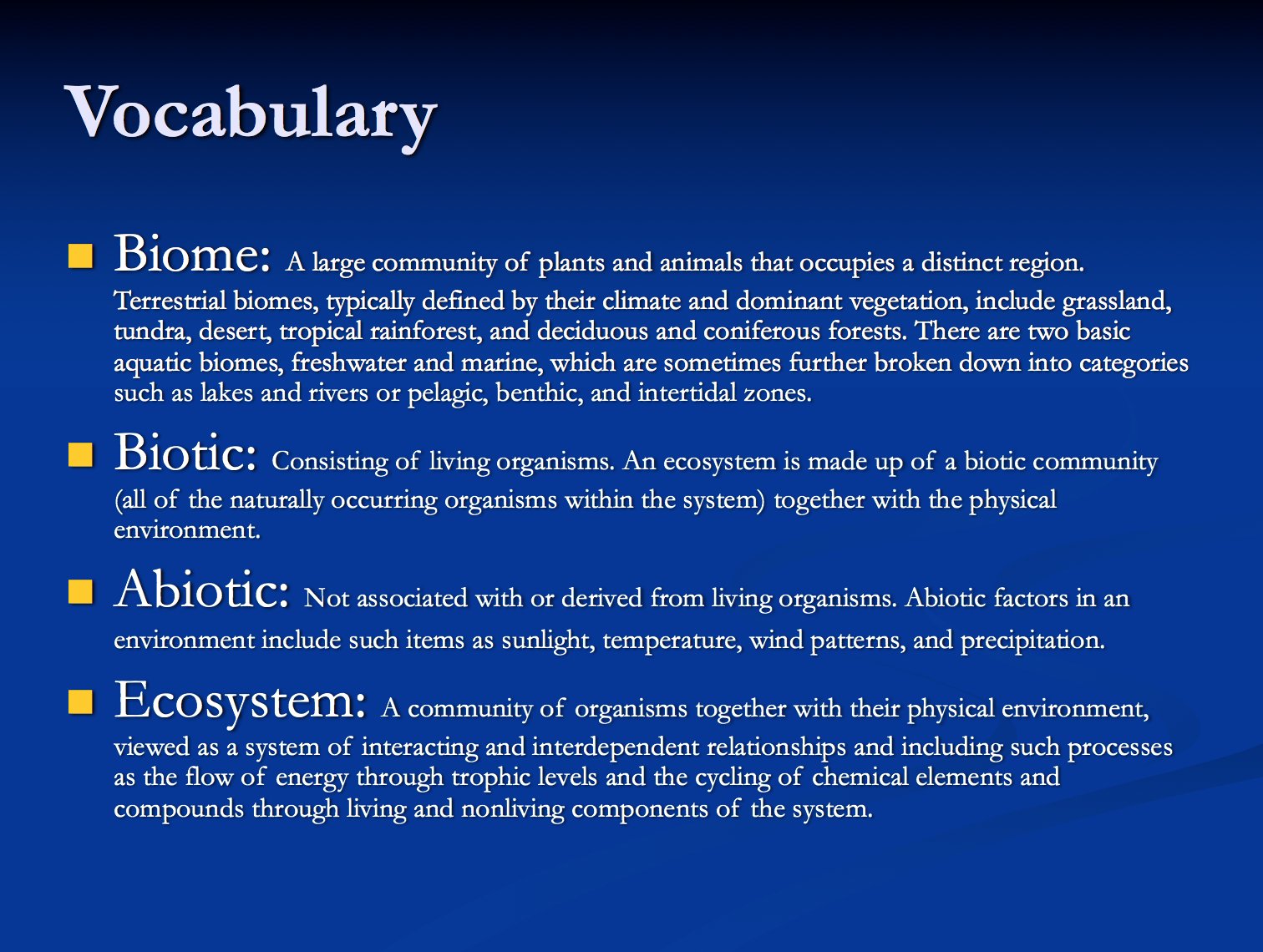 1.  A biome is a large _______________ of plants and animals that occupies a distinct _______________.2.  What are the two main categories of biomes?_______________     _______________3.  What are the two main categories of aquatic biomes?_______________     _______________4.  Biomes differ in their c_______________, v_______________, and a_______________ l______________.5.  What are the four main categories of terrestrial biomes?_______________     _______________     _______________     _______________6.  What are the two categories of forest biomes?_______________     _______________Section B:Read  http://www.softschools.com/facts/biomes/tundra_biome_facts/171/ and this summary then complete these questions: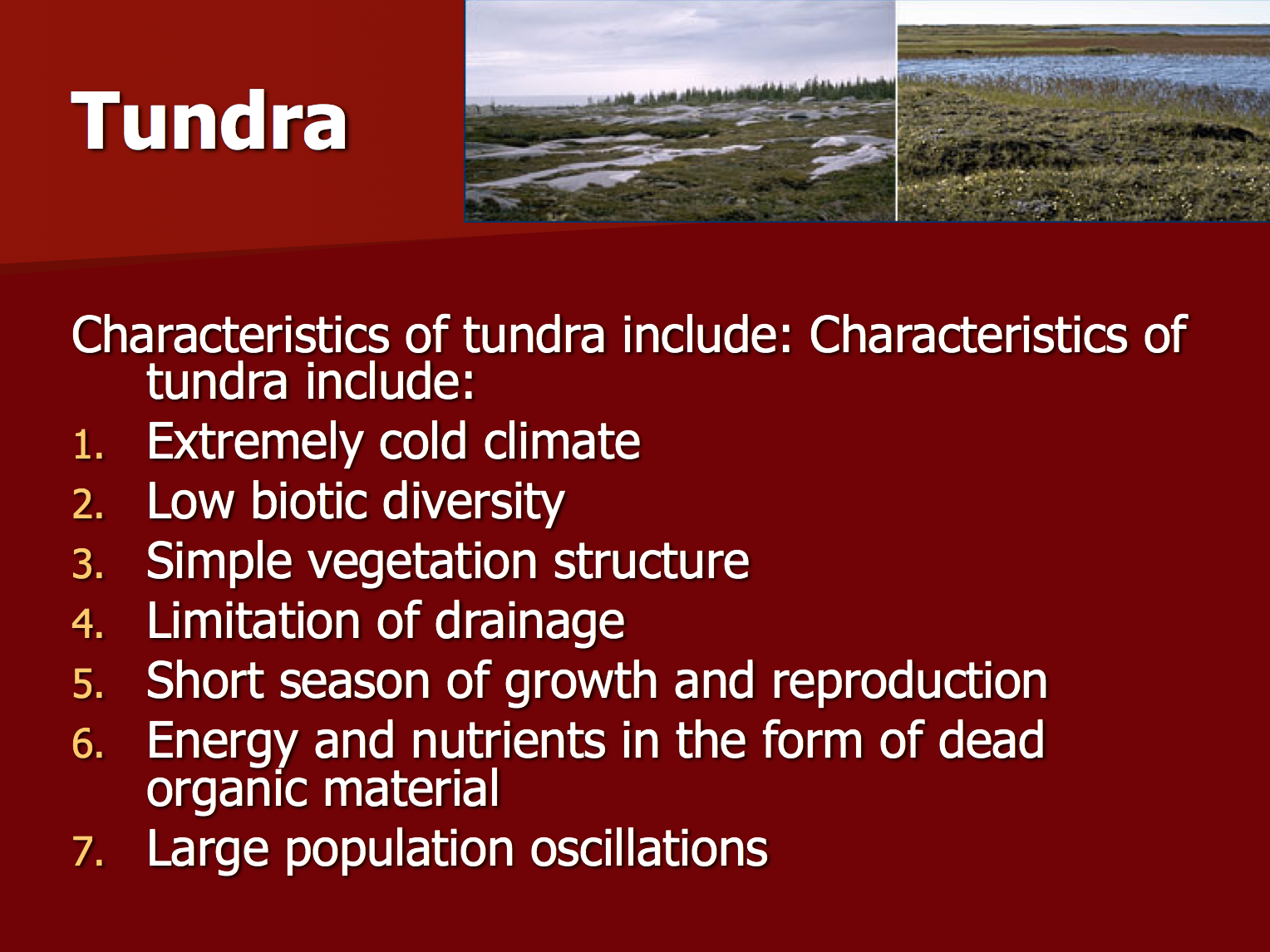 7.  The tundra is the _______________est and _______________est of all biomes.8.  Are there some (granted, not many) animals and plants in the frozen tundra?  _______________9.  What are the two choices for animals during the harsh tundra winter?  _______________     _______________10.  What is the largest mammal that lives in the tundra?  _______________11.  There are lots of _______________ mines and rigs in the tundra.12.  What are the two categories of tundra?_______________     _______________Section C:Read http://www.softschools.com/facts/biomes/taiga_biome_facts/162/ and this summary then answer these questions: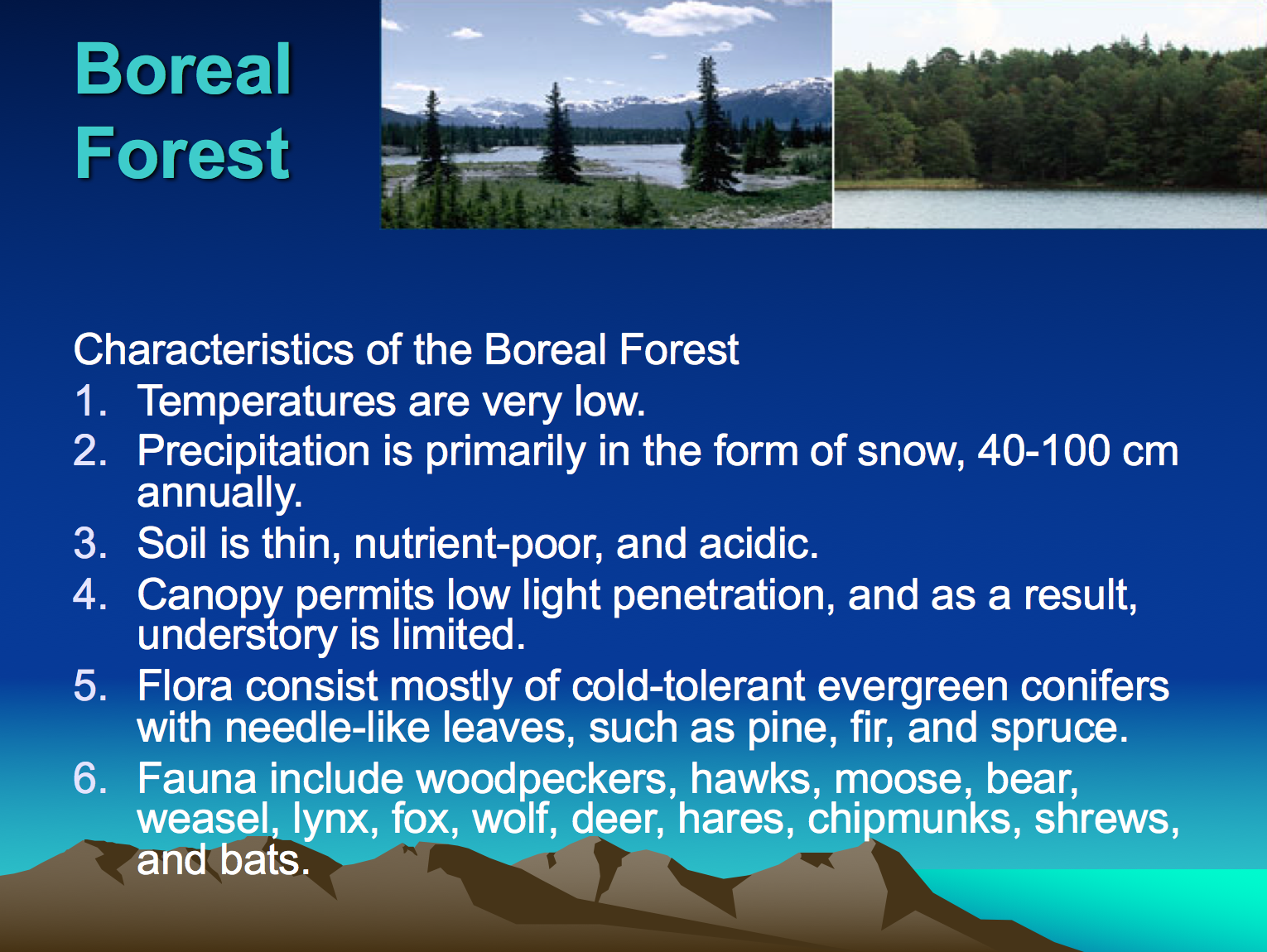 13.  The taiga biome is the _______________est terrestrial biome.14.  It is located right below the _______________ biome.15.  The taiga is also called the _________________ or _______________ forest.16.  Precipitation (rain and snow) are _______________ in the taiga, so it is not as dry as the tundra nor as wet as the rainforest.17.  What is common in the taiga and necessary to rid the area of old and sick trees?  _______________18.  Is there a lot of variety in plants and trees?  _______________19.  Do taiga trees lose their leaves or are they evergreens?  _______________20.  There are not a lot of animals in the taiga but there are millions of _______________.21.  What are the two largest mammals to live in the taiga?  _______________     _______________Section D:Read http://www.softschools.com/facts/biomes/temperate_deciduous_forest_biome_facts/161/and this summary then answer these questions: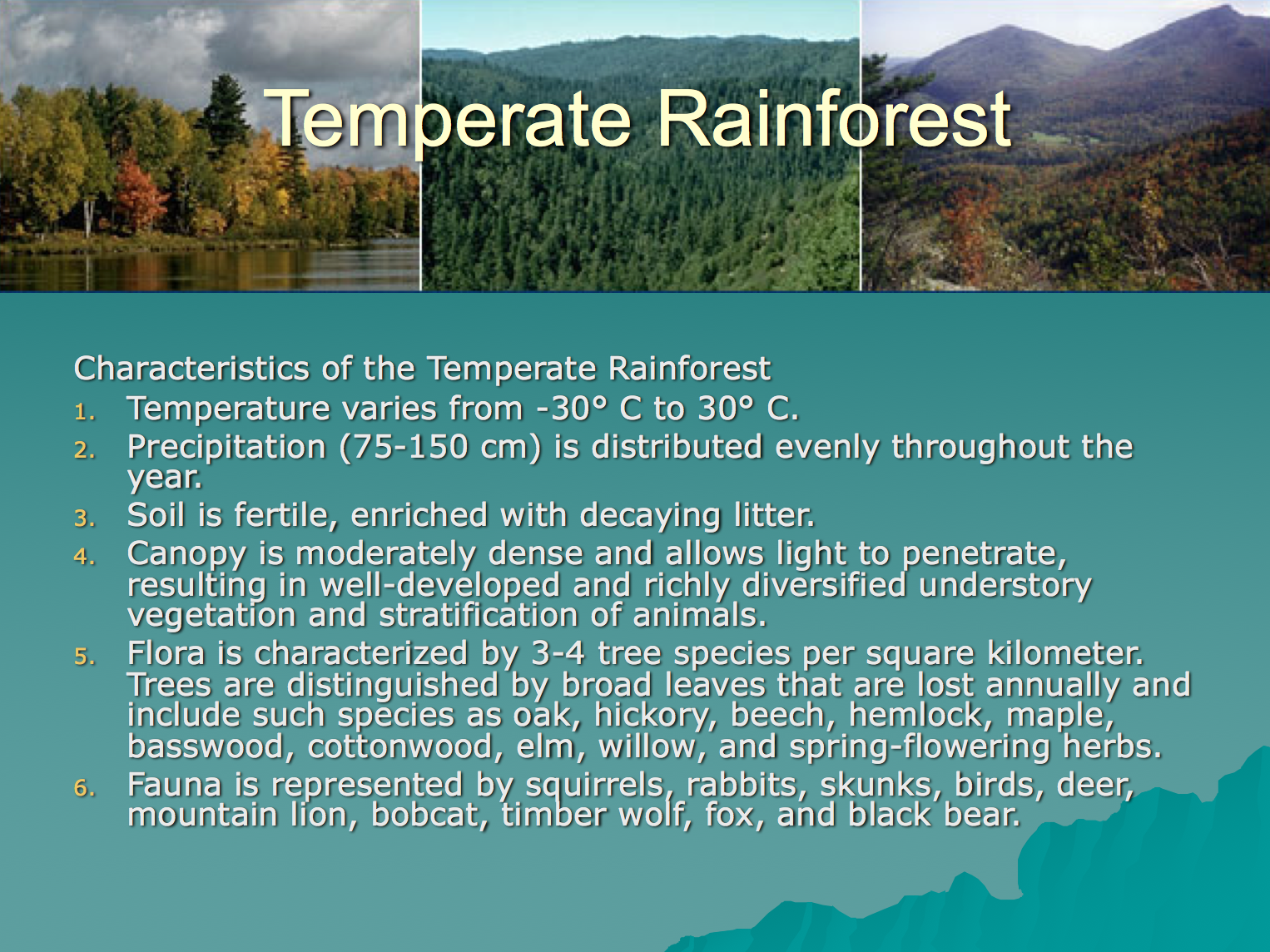 22.  The temperate rainforest is also called the _______________ _______________ forest.23.  The temperate rainforest experience all four _______________.24.  Are temperatures extremely hot or extremely cold in the temperate rainforest?  _______________25.  Temperate rainforests are the _______________est biome.26.  The trees are not coniferous like in the taiga (which don’t lose their leaves) and they do lose their leaves so they are called _______________.27.  What are the three largest mammals in the temperate rainforest?  _______________     _______________     _______________28.  What provides shelter, food, and water for animals in the temperate rainforest?  _______________Section E:Use this map and previous maps from previous worksheets to answer the last set of questions: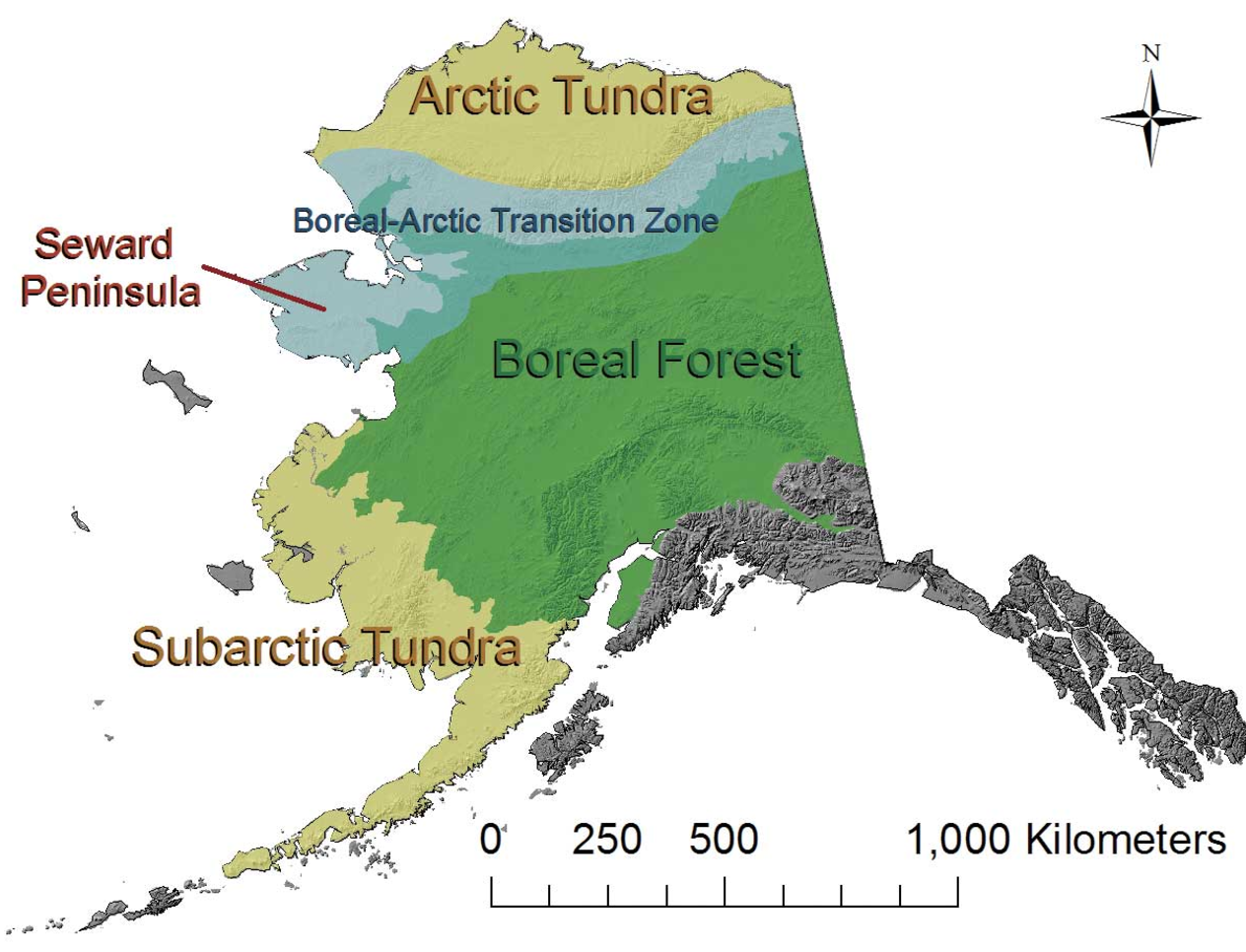 30.  Write in the biomes in the correct boxes on the map.31.  Match Alaska’s bears to the biomes:	A.  brown bear (grizzly or Kodiak)	i.  tundra	B.  black bear				ii.  taiga	C.  polar bear				iii.  temperate rainforest32.  Write these three biomes in the box where they belong in the chart:temperate rainforest		taiga		tundra33.  Write the names of the cities or towns into the correct biome column based on your knowledge from the maps:Cities and towns:  Juneau, Nome, Sitka, Healy, Nenana, North Pole, Fairbanks, Delta Junction, Valdez, Kenai, Seward, Wasilla, Sutton, Anchorage, Kodiakwettestmoderatedriestcoldestmost extremes in hot and coldmost temperate (least variation in temperature)temperate rainforesttaigatundra